Terms and conditionsPlease send payment within 30 days of receiving this invoice. There will be a 1.5% interest charge per month on late invoices.PLEASE MAKE A PAYMENT TOBeneficiary Name: [Company Name]Beneficiary Account Number: [1234567890]Bank Name and Address: [Bank Name and Address]Bank Swift Code: [1234567890]IBAN Number: [1234567890]Thank you for your business!Copyright information - Please read© This Free Invoice Template is the copyright of Hloom.com. You can download and modify this template for your own personal use to create an invoice for yourself, or for someone else. You can (and should!) remove this copyright notice before sending the invoice.You may not distribute or resell this template, or its derivatives, and you may not make it available on other websites without our prior permission. All sharing of this template must be done using a link to http://www.hloom.com/invoices/. For any questions relating to the use of this template please email us - info@hloom.com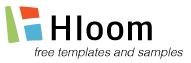 InvoiceInvoiceBill From[Name][Company Name][Street Address][City, ST ZIP Code][Phone]Bill To[Name][Company Name][Street Address][City, ST ZIP Code][Phone]Bill To[Name][Company Name][Street Address][City, ST ZIP Code][Phone]Invoice # 100Invoice Date: Feb 23, 2016Due Date: Mar 10, 2016IDDescriptionQtyPriceTotal01Pellentesque habitant morbi tristique senectus25$250.00$6,250.0002Et netus et malesuada fames ac turpis egestas8$240.00$1.920.0003Sed velit urna, interdum vel6$500.00$3,000.00Sub TotalSub TotalSub TotalSub Total$11,170.00Sales Tax 8%Sales Tax 8%Sales Tax 8%Sales Tax 8%$893.60Shipping & HandlingShipping & HandlingShipping & HandlingShipping & Handling$500.00TotalTotalTotalTotal$12,563.60